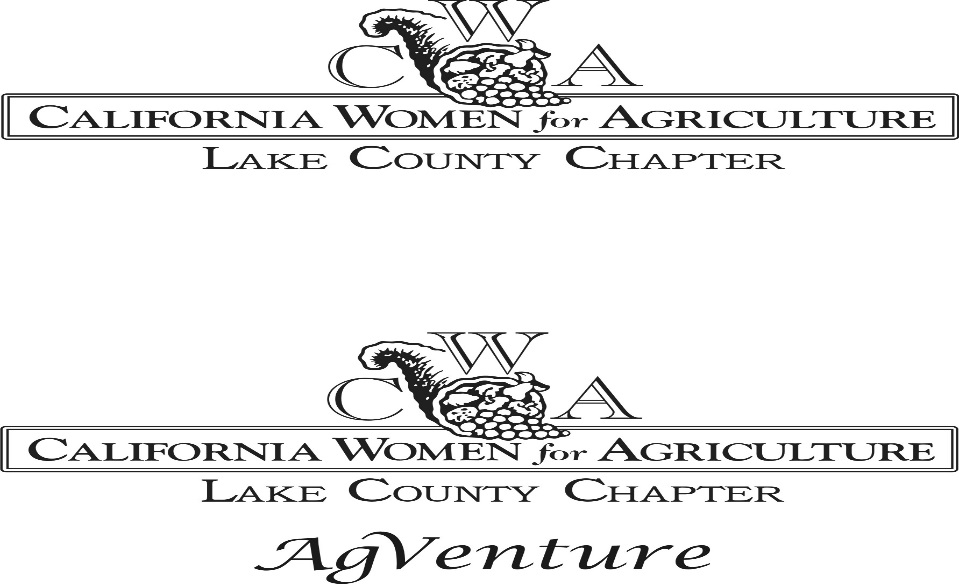 AgVenture 2017What is AgVenture?AgVenture is an exciting program that provides a unique opportunity for participants to meet with and learn from farmers and agriculture industry leaders in Lake County.  Class members will gain a broad knowledge of the heritage, culture, economy, and business of local agriculture in an interactive environment.  These once-monthly, day-long seminars will cover such topics as: Ag Tourism	       		 Marketing		             History and Culture         Labor			        	 Land Use		             Economics Water			        	 Sustainability	             Farm ToursAgVenture 2017 Session Dates Friday, August 11 Friday, September 15 Friday, October 13 Friday, November 3 Tuition$175 per personParticipantsTwelve participants will be chosen for the program.  Applications are available by emailing lcfarmbureau@sbcglobal.net, online at lakecountycwa.org; or by mail request to CWA AgVenture, P.O. Box 279, Finley, CA 95435.  The deadline for consideration is June 1, 2017.Program ExpectationsParticipants are expected to attend all sessions.  Participants can expect to meet between 8:30AM and 4:00PM (times may vary).  The location for each session will be announced in advance.AgVenture is presented by California Women for Agriculture, Lake County Chapter, an organization dedicated to educating the public about agriculture.